GENERAL BOOK PROPOSAL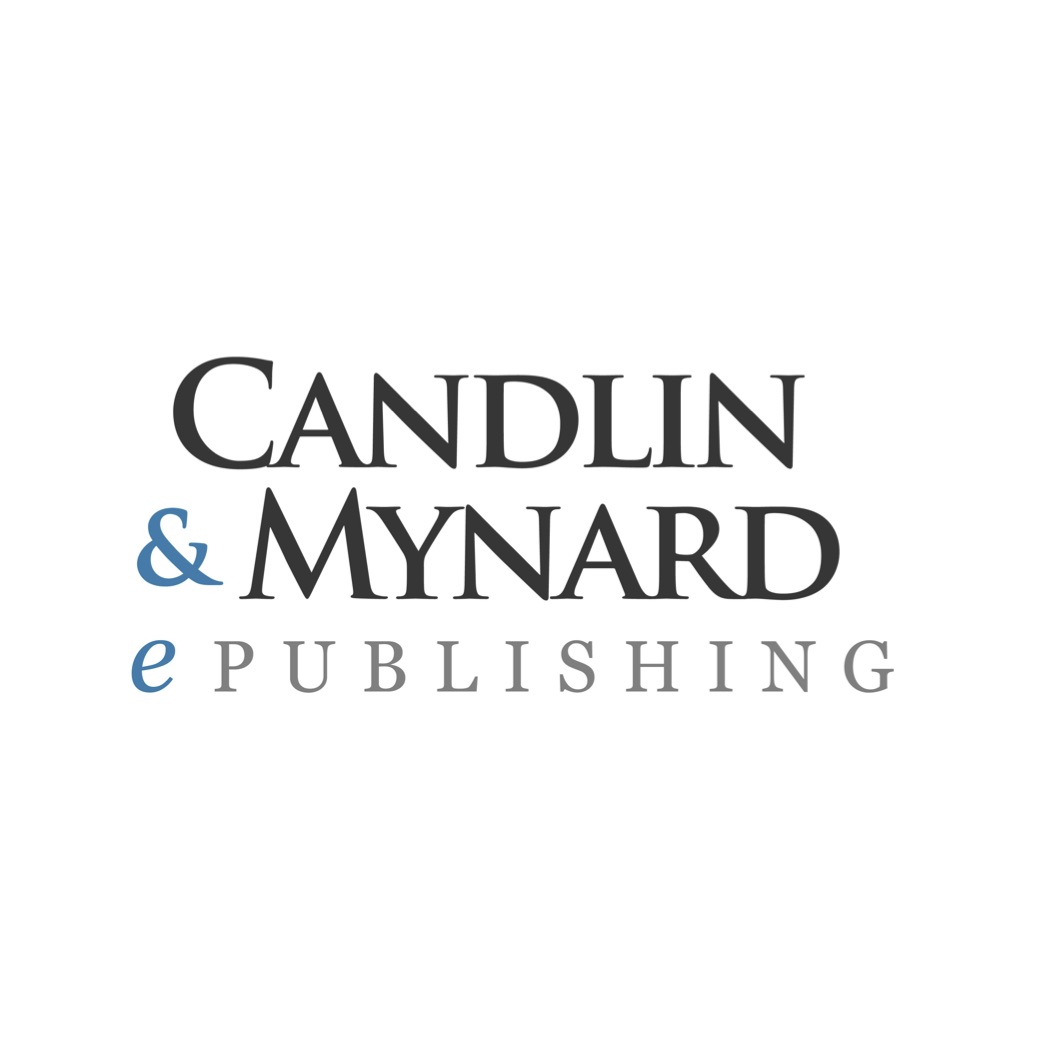 Book title:		 Author(s), affiliations and contact details: 	 Other contributor(s) and affiliations:Estimated number of pages: I. PURPOSE AND RATIONALEIn this section you should include responses to the following questions: Why do you think this book is needed? What has already been done in the field? What are the most significant key recent changes?. How will your proposed ebook appeal to practicing language educators? What is the research and application base underpinning your Proposal? II. AudienceWho are your audiences? (Be as specific as you can including any particular sectors, contexts, knowledge and awareness levels). How will your proposed ebook benefit these audiences? What pre-existing knowledge and expertise should your target audience have?III. Market ComparisonGive details of any similar books currently on the market. Focus on ebooks as well as print materialsIV. Outline of contents Give a brief sketch of the contents of each of the book sectionsVI. Table of contentsVII. SUPPLEMENTSPlease give details of any supplements you will include, for example, will any content be available on a website? VIII. BiodataGive brief biographical information for each of the main authors and contributors. IX. TimeframesPlease give estimated dates for completion of a first draft, second draft and final draft (working on the assumption that feedback will be prompt).